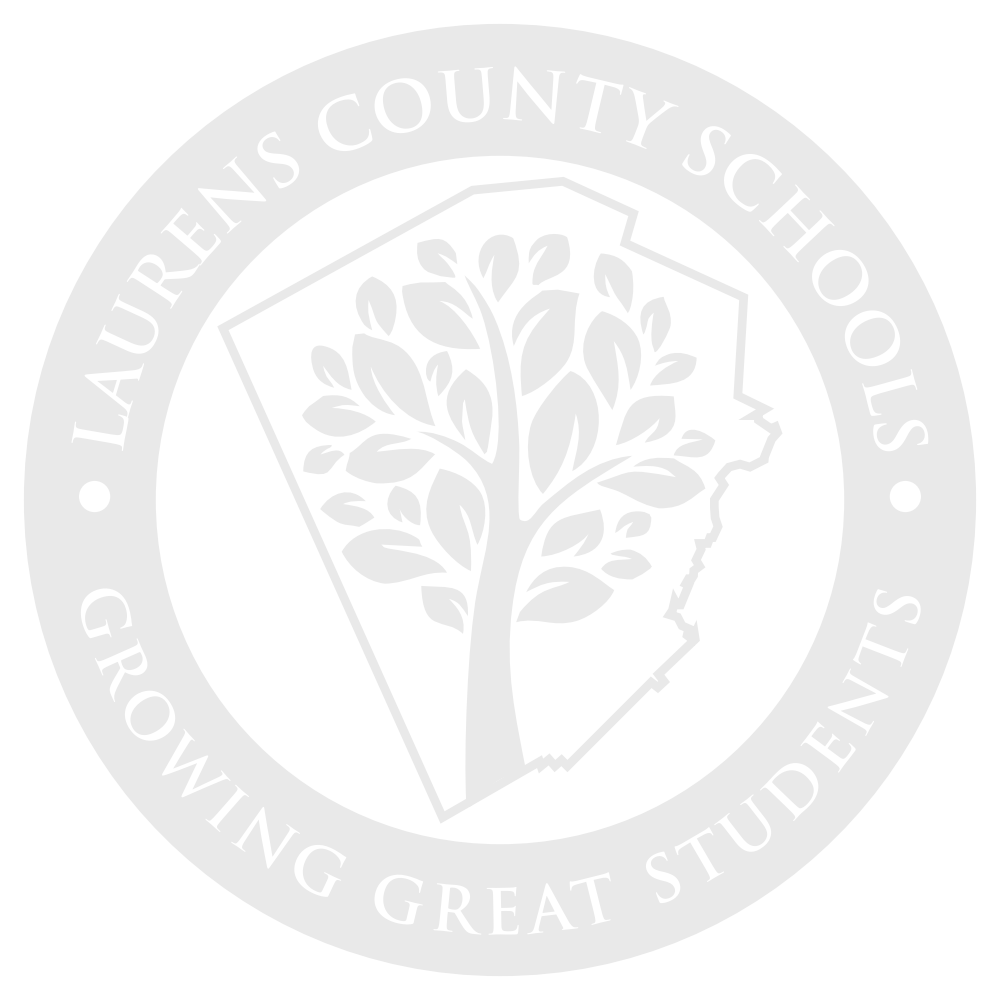 (15 days)